 产品介绍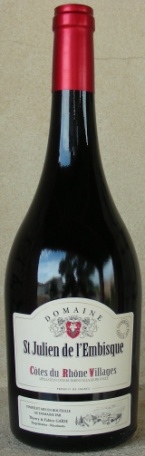 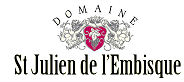                 COTES DU RHONE VILLAGES 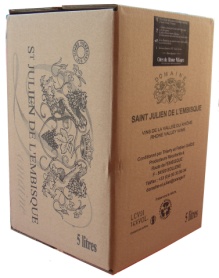 罗纳河谷村庄盖德酒园位于法国南部沃克吕兹省（ Vaucluse） 的博莱纳（Bollene） 产区，占地45公顷， 自1830年建立以来酒园一直由盖德家族精心管理。Type de vin /  类型干型Couleur /颜色红Catégorie /适用场合较适宜正式场合饮用Cépages/ 葡萄品种40% 西拉, 50% 歌海娜, 5% 佳丽酿, 5% 神索Rendement / 产量320升/公顷     Date de récolte /葡萄采摘日期九月下旬Fermentation /发酵类型乳酸发酵Embouteillage /装瓶情况轻微过滤；酒庄自主装瓶； 二氧化硫含: 55mg/L.Dégustation  /口感深红宝石色浓郁的果香， 伴有些许胡椒味丹宁强劲，结构感明显，有辛辣味。Accord Mets et Vins /菜肴搭配煮肉，巧克力甜点Conseils /侍酒建议适宜在16°C 左右饮用，酒体随温度上升，逐步散发其浓郁的果香.Garde /饮用时间建议可现时饮用；可保存年限 3-4年Emballages /包装勃艮第瓶, 另有礼品型酒标装 无酒塞味 另有5升盒装备选EARL DOMAINE SAINT JULIENRoute de L'Embisque 84500 BOLLENE - VAUCLUSE- FRANCETél/fax : +33 (0)4 90 30 56 34 / domaine-st-julien@orange.fr EARL au capital de 30 500€ Siret : 424 676 724 00018 - code APE : 0121 Z - N° TVA Intra : FR 77 424 676 724